Set: Friday 3rd December				Due in: Wednesday 8th December 2021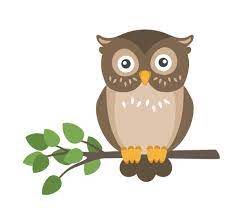 Reading: 20 minutes a day.Please read at least five times a week to an adult. Don’t forget to ask them to sign your reading record. Reading records should be in school every day and will be handed in on Monday morning. Think about the different texts that you are reading, are you reading across lots of different formats and genre? E.g. poetry, stories, newspapers, magazines or classic stories.Spellings:Next Friday, 10th December, you will be tested on spellings for week 5 – adverbs of frequency and possibility.D&T:In the next couple of weeks, the children will be designing and making their river diorama. Paint, paper and glue will be provided in school but they will need a shoebox (or something similar) as the base for their diorama. As well as a box, children may wish to bring in other materials e.g. felt, stones, miniature figures, tin foil, sticks/twigs etc. anything which they think they will need to complete their project. COP26In school, the children have been learning about COP26 and we have been watching video clips that show children from different continents talking about how climate change is having an impact on their lives. A few of our children have asked for the link so that they can watch the clips again at home. For those who are interested, here it is: https://schools.firstnews.co.uk/fn-education-tv/cop26-in-your-hands-2021/Timestables:Please practise your times tables by spending ten minutes a day on TTRockstars. Several small practice sessions per week are proven to be more effective than one or two longer sessions. In addition to practice on TTRockstars, those children who have not yet mastered all of their tables have been given times tables practice sheets in their homework book. Completing these under timed conditions will help to build fluency.Spelling score w/c 29.11.21: 		      	              Times tables score w/c 29.11.21:     Parent’s commentParent’s signatureChild’s commentTeacher’s comment: